CAMARA MUNICIPAL DE SANTA BRANCA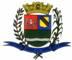 SECRETARIA DE FINANÇAS - CNPJ.01.958.948/0001-17PCA AJUDANTE BRAGA 108 CENTRO SANTA BRANCAData: 12/09/2016 20:12:27Transparência de Gestão Fiscal - LC 131 de 27 de maio 2009 Sistema CECAM (Página: 1 / 1)Relação dos empenhos pagos dia 26 de Agosto de 2016N.Processo Empenho	Fornecedor	Descrição do bem/Serviço adquirido	Modalidade	Licitação	Valor01.00.00 - PODER LEGISLATIVO01.01.00 - CAMARA MUNICIPAL01.01.00 - CAMARA MUNICIPAL 01.01.00.01.000 - Legislativa 01.01.00.01.31 - Ação Legislativa01.01.00.01.31.0001 - MANUTENÇÃO DA CAMARA 01.01.00.01.31.0001.2001 - MANUTENÇÃO DA CAMARA01.01.00.01.31.0001.2001.31901100 - VENCIMENTOS E VANTAGENS FIXAS - PESSOAL CIVIL 01.01.00.01.31.0001.2001.31901100.0111000 - GERAL 01.01.00.01.31.0001.2001.31901100.0111000.1 - FICHA01.01.00.01.31.0001.2001.33903000 - MATERIAL DE CONSUMO 01.01.00.01.31.0001.2001.33903000.0111000 - GERAL 01.01.00.01.31.0001.2001.33903000.0111000.3 - FICHAe xerox 3315, cartucho para	DISPENSA DE LICITAÇÃO	/0	946,00artucho hp 662 recarga, cilindro de01.01.00.01.31.0001.2001.33903900 - OUTROS SERVIÇOS DE TERCEIROS - PESSOA JURÍDICA 01.01.00.01.31.0001.2001.33903900.0111000 - GERAL 01.01.00.01.31.0001.2001.33903900.0111000.5 - FICHA----------------------63.275,20----------------------63.275,20SANTA BRANCA, 26 de Agosto de 2016EVANDRO LUIZ DE MELO SOUSA1SP147248/0-8CHEFE DA COORD FINANCEIRA0/2016244/18- FOLHA DE PAGAMENTO DOS SE, FOLHA DE PAGAMENTO REFERÊNCIA 08/2016.OUTROS/NÃO APLICÁVEL24.014,730/2016245/18- FOLHA DE PAGAMENTO DOS SE, FOLHA DE PAGAMENTO REFERÊNCIA 08/2016.OUTROS/NÃO APLICÁVEL11.238,668/2016246/14- SUBSIDIOS DE VEREADORES, REFE-SE AO SUBSIDIOS DE VEREADORES NO MES DE AGOSTO DE 2016OUTROS/NÃO APLICÁVEL26.291,880/0243/1438  - ARC COM DE PAPELARIA E IN, toner hp 85a novo para impressora hp, toner preto para maquina dimpressora hp 22 colorido, cartucho para impressora hp 21 preto, ctoner para maquina copiadora canon0/010/889- BANDEIRANTE ENERGIA S.A., refere-se ao consumo de energia eletrica do predio da camara municipal no mes de julho de 2016DISPENSA DE LICITAÇÃO/0732,930/013/8229- Banco do Brasil S.A., tarifa cobrada diretamente pelo banco em conta corrente de vencimentos no mes de agostop de 2016DISPENSA DE LICITAÇÃO/051,00